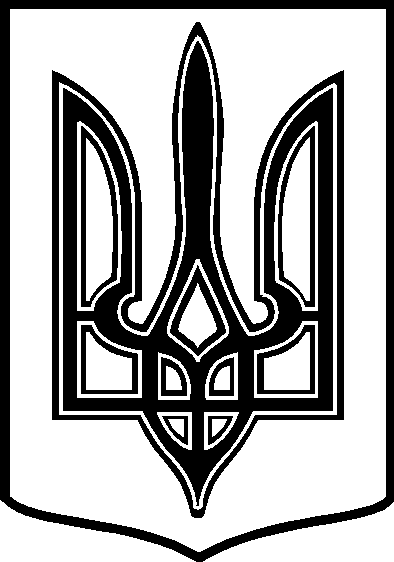 УКРАЇНАТАРТАЦЬКА СІЛЬСЬКА РАДАЧЕЧЕЛЬНИЦЬКОГО РАЙОНУ ВІННИЦЬКОЇ ОБЛАСТІ РІШЕННЯ № 14709.02.2017 року                                                                    12 сесія 7 скликанняс. ТартакПро надання дозволу  на виготовлення технічних документацій із землеустроющодо встановлення ( відновлення ) меж земельних ділянок в натурі ( на місцевості )для оформлення права власності ( по спадщині ).   Розглянувши заяви громадян Дорош Л. В., Коломієць Є. П., Дідух Н. Л., Олянецького С. Й. про передачу земельних ділянок у власність,  свідоцтва про право на спадщину за заповітом серії НАО №106475 від 06.10.2015 року ,  НАА №565849 від 03.07.2014 року, ВВВ № 840674 від 29.03.2004 року , НВ 0728939  від 28.01.1998 року, витяги з Державного реєстру речових прав на нерухоме майно про реєстрацію права власності від 06.10.2015 року (індексний номер 45134141), від 03.07.2014 року (індексний номер 23738791), свідоцтво про право на спадщину за законом серії НВ 0219761 від 26.11.1997 року ,архівні витяги № 16/01-22 від 18.01.2017,№ 18/01-22 від 19.01.2017 року , № 46/01-22 від 02.02.2017 року  з рішення Тартацької сільської Ради народних депутатів «Про передачу земельних ділянок у приватну власність» 7 сесії 22 скликання від 18.04.1996 року,  № 17/01-22 від 18.01.2017 року з рішення Тартацької сільської Ради народних депутатів «Розгляд заяв з питань виділення землі» 10 сесії 2 скликання від 22.08.1997 року, витяг про реєстрацію права власності на нерухоме майно №3384769 від 20.04.2004 року, довіреність від 31.01.2017 року ( реєстраційний номер 14 ), посвідчену секретарем виконкому  Писарівської сільської ради Вінницького району Вінницької області,  керуючись п. 34 ч. 1 ст.26 Закону України «Про місцеве самоврядування в Україні»,                                          сільська рада   ВИРІШИЛА:Згідно ст. ст. 12, 33, 40, п. г 81,  118, 120, 125, 126 Земельного кодексу     України, ст. ст. 2, 25, 30 Закону України «Про землеустрій», п.2 розділу VІІ «Прикінцеві та перехідні положення» Закону України «Про державний земельний кадастр» надати дозвіл на розроблення технічної документації із землеустрою щодо встановлення меж земельної ділянки в натурі ( на місцевості ) громадянам:Дорош Любові Володимирівні - орієнтовною  площею 0,60 га, в т. ч.  для будівництва і обслуговування жилого будинку, господарських будівель і споруд площею  0,16 га за адресою:с. Тартак, вул. Покровська, б.№144 ; для ведення особистого селянського господарства  0,44 га  за адресою:  с. Тартак, вул. Покровська, б/н;Дзевелюк Марії Володимирівні - орієнтовною  площею 0,25 га, в т. ч.   для ведення особистого селянського господарства  0,25 га  за адресою:  с. Тартак, вул. Покровська, б/н;Коломієць Євгенії Петрівні - орієнтовною  площею 0,32 га, в т. ч.  для будівництва і обслуговування жилого будинку, господарських будівель і споруд площею  0,25 га за адресою:с. Тартак, вул. Миру, б.№70 ; для ведення особистого селянського господарства  0,07 га  за адресою:  с. Тартак, вул. Миру, б.№70; Дідух Нелі Леонідівні -  площею 0,25 га, в т. ч. для будівництва і обслуговування жилого будинку, господарських будівель і споруд площею  0,25 га за адресою:с. Тартак, вул. Миру, б.№71 ; Олянецькому Степану Йосиповичу - орієнтовною  площею 0,45 га, в т. ч.  для будівництва і обслуговування жилого будинку, господарських будівель і споруд площею  0,25 га за адресою:с. Тартак, вул. Підгаєцького, б.№101 ; для ведення особистого селянського господарства  0,20 га  за адресою:  с. Тартак, вул. вул. Підгаєцького, б.№101.    2.  Контроль за виконанням даного рішення покласти на постійну   комісію     з  питань охорони  довкілля,  раціонального використання земельних     ресурсів та земельних відносин   ( голова  комісії –  П. В. Поліщук ).     Сільський голова:                                                                  В. В. Демченко